ART/ D&T- A ROMAN BOAT Lesson 9:LO: To create a model of a Roman boat.HOM: To use past knowledge. Look at some of the images of Roma boats: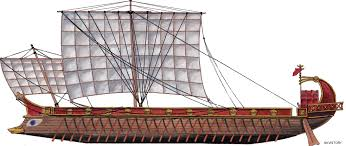 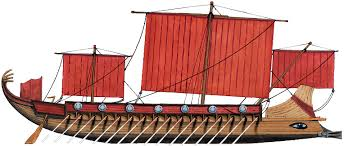 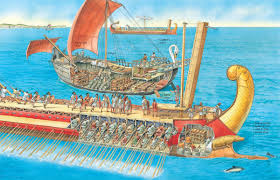 The Romans used these boats in order to travel to different parts of the world which helped them to invade different countries. Complete the Circle Map: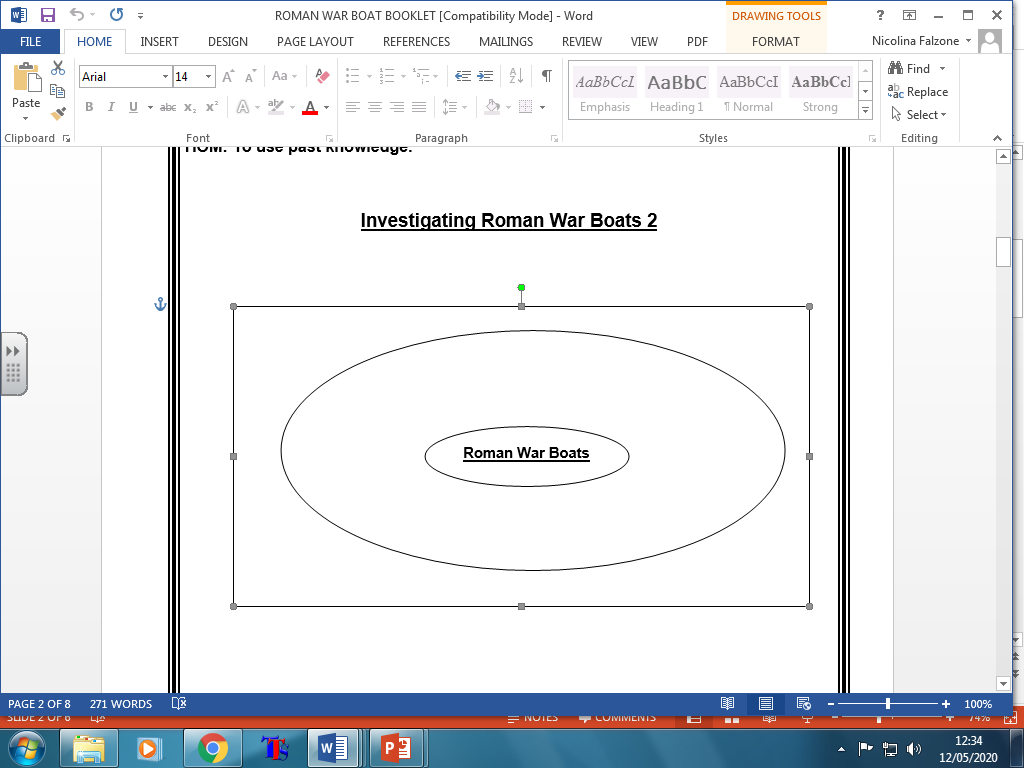 Complete the designing and generating ideas page: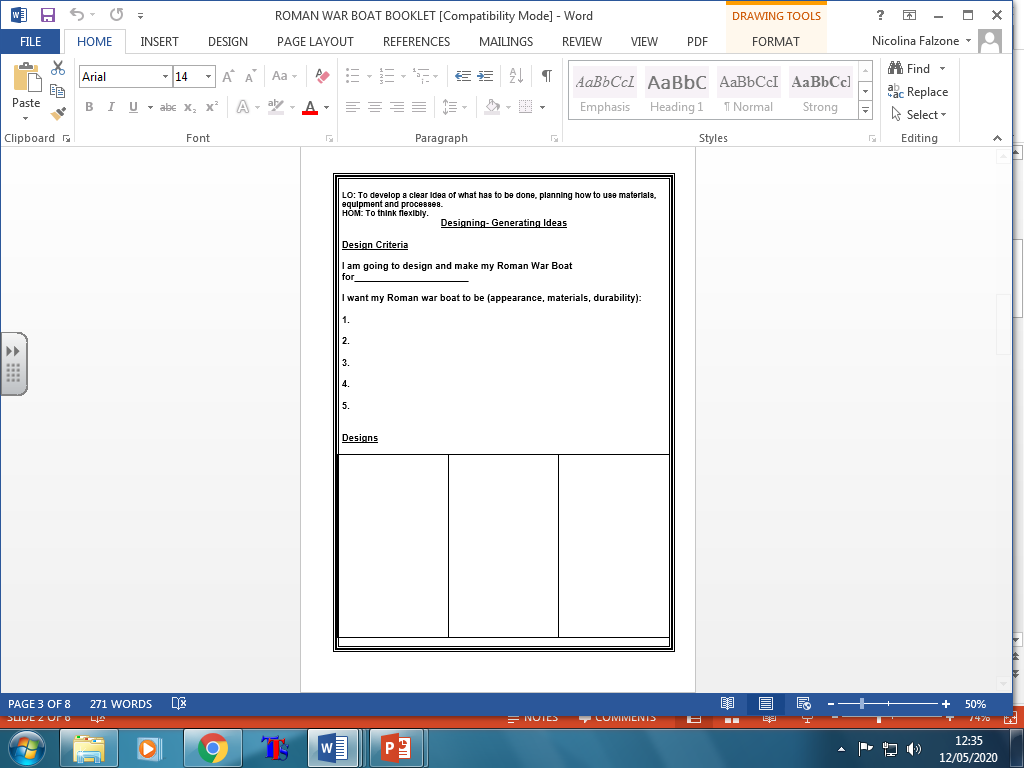 Complete the Final Design page: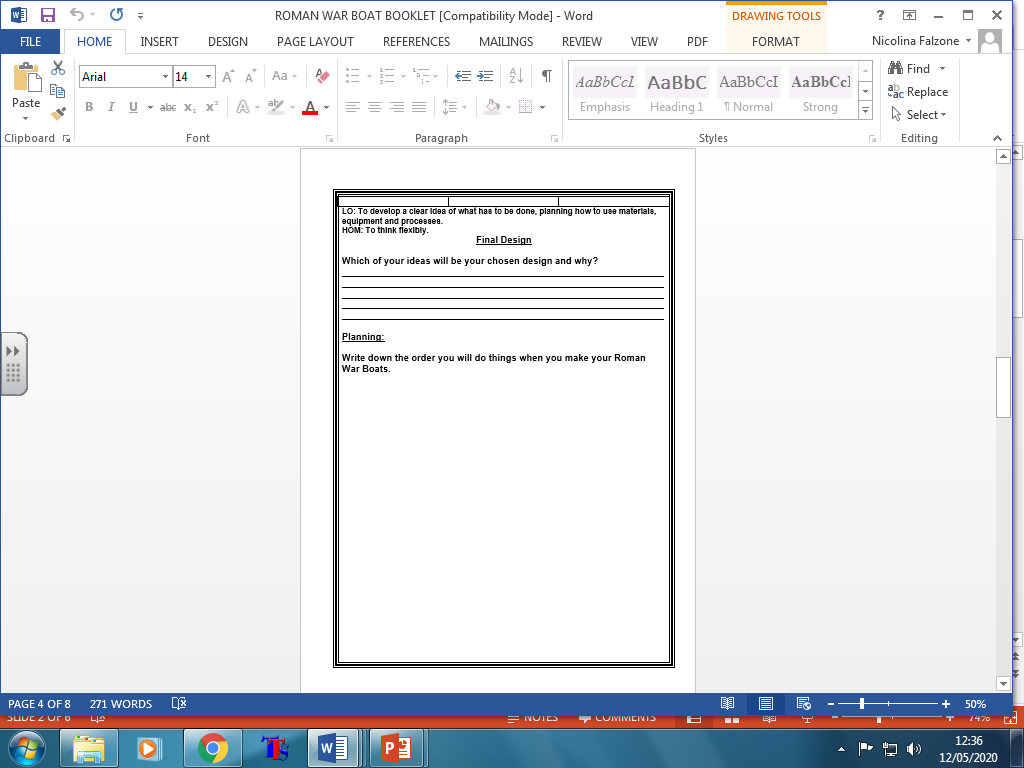 TASK:Choose one of these templates to make a Roman style boat (you can use card if you have some), then you can decorate and colour it in.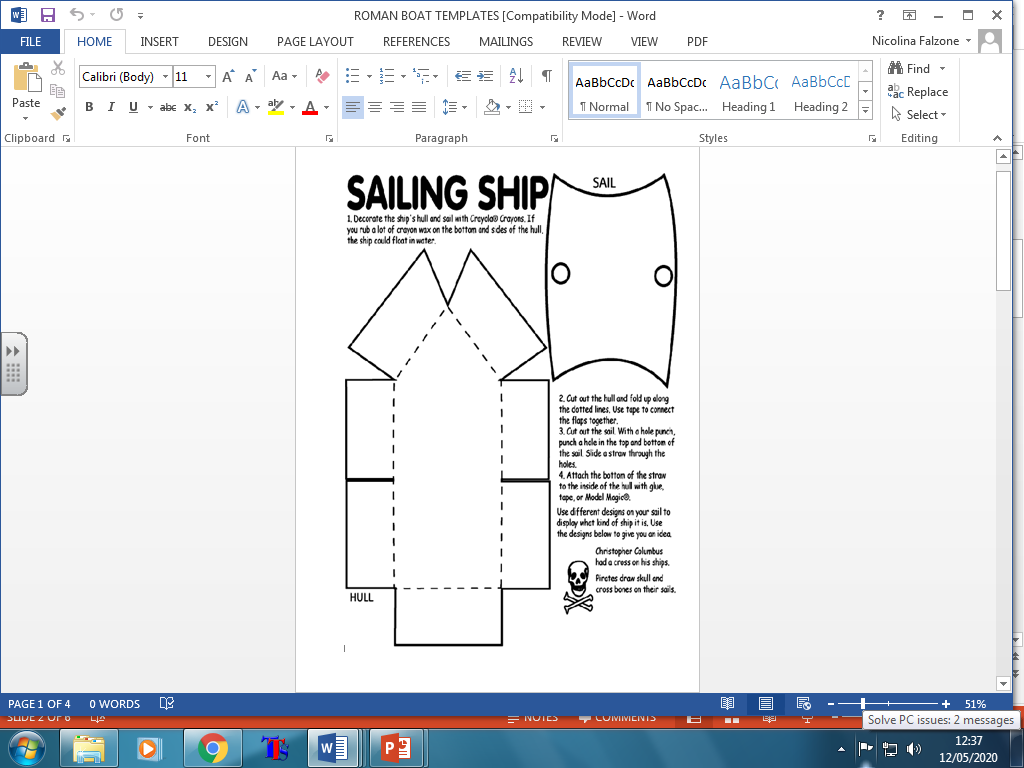 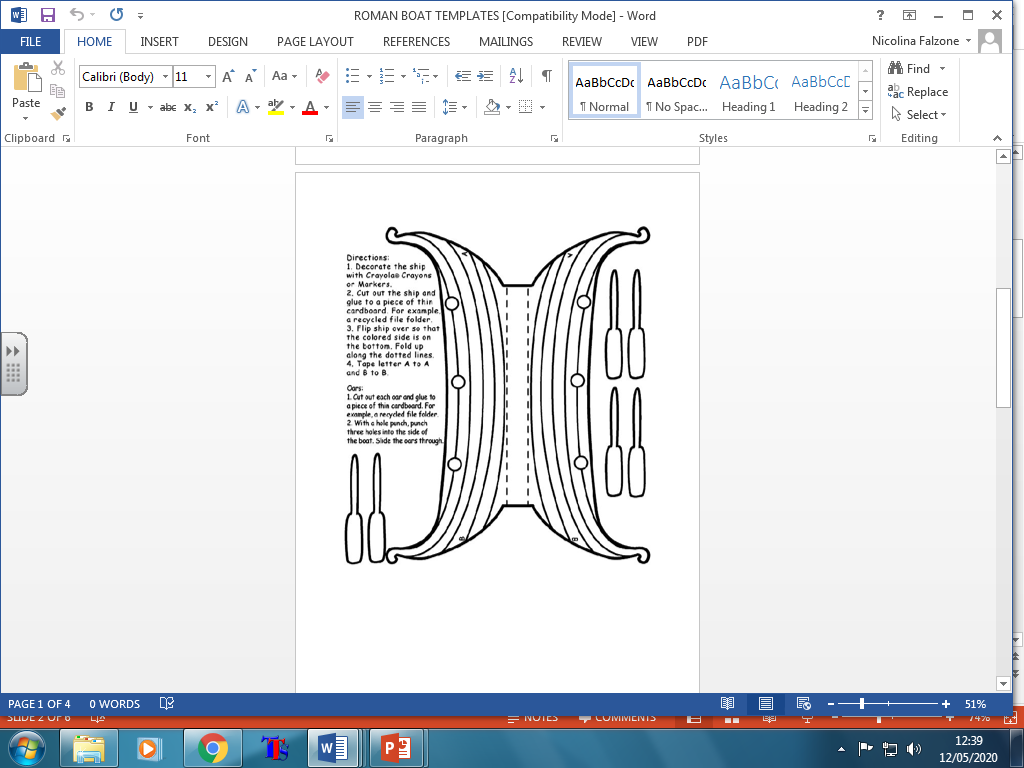 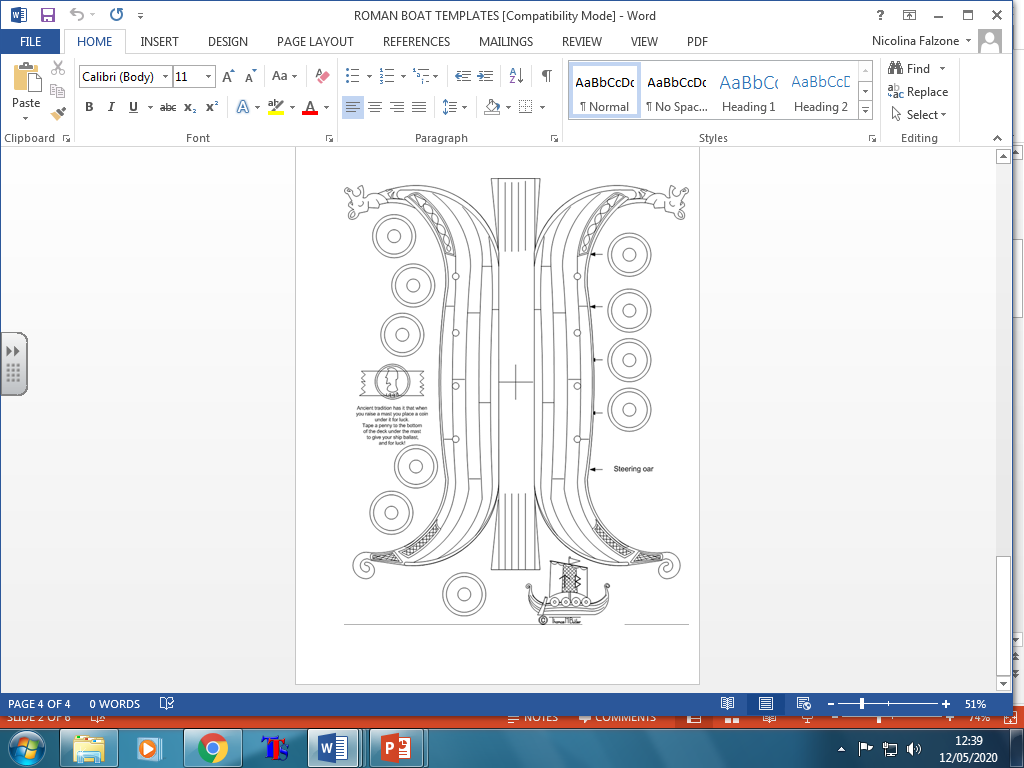 